           OMEOMEFAR 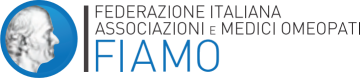 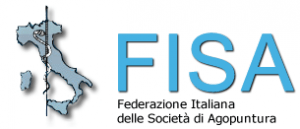 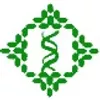 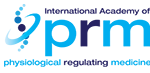 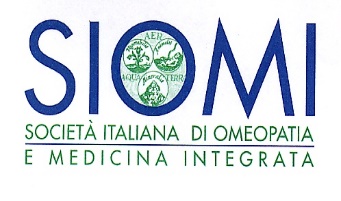 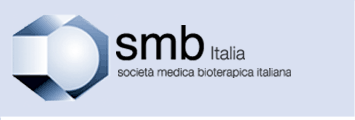 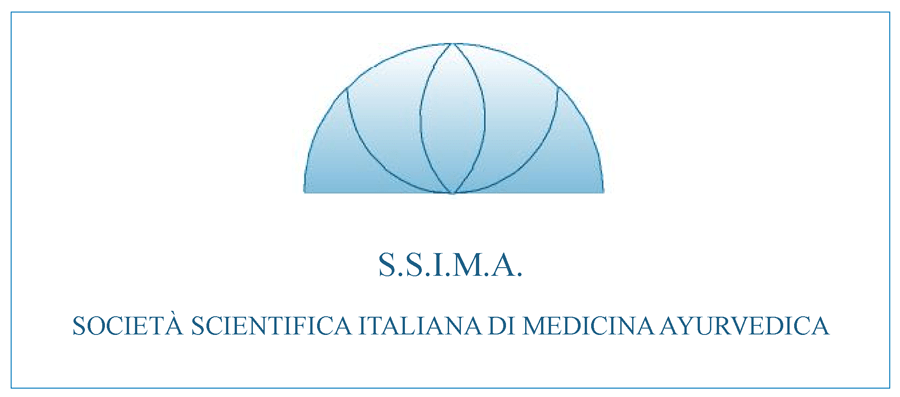 Al Presidente FNOMCeODr. Filippo Anelli(inviata via email)Caro Presidente,quali rappresentanti delle sotto elencate  SMS e Associazioni di Medicine Tradizionali e Complementari, desideriamo complimentarci con te per la tua rielezione alla guida della nostra Federazione.Nel contempo, con la presente, desideriamo ricordarti il nostro incontro di settembre 2020 nel corso del quale si erano stabiliti dei temi, con il reciproco impegno ad affrontarli, nel caso fossi stato riconfermato alla guida della Federazione, come tutti noi auspicavamo. Confidiamo che possa ora proseguire quel clima di confronto sereno e costruttivo iniziato in quell’incontro.In particolare ci eravamo già trovati d’accordo sull’adozione della terminologia internazionale di Medicine Tradizionali e Complementari al posto della desueta terminologia di Medicine Non Convenzionali. Anche per quanto riguarda l’articolo 15 del codice deontologico, confidiamo che tu possa rassicurarci che, nel caso di una riforma del codice, l’articolo non venga toccato senza che noi si venga interpellati.  Alcuni di noi hanno lavorato ad una possibile modifica di tale articolo e il lavoro è stato anche pubblicato. Fondamentale e urgente è invece l’intervento sul sito "dottore ma è vero che...."  dove attualmente le MT&C sono considerate oggetto di derisione piuttosto che medicine a tutti gli effetti e con una loro dignità, chiediamo perciò il tuo aiuto per concordare una corretta comunicazione dei contenuti.Ci eravamo anche riproposti, nell’incontro  di settembre, di chiarire come mai non vi sia più sul sito della FNOMCeO nessun riferimento  all'osservatorio/commissione medicine complementari così  come non si trovino più i documenti della Federazione relativi al nostro settore.Di tutto questo vorremmo riparlare con te appena ti sarà possibile.  Confidando in un tuo rapido riscontro ti salutiamo molto affettuosamente.Bruno Galeazzi Presidente FIAMOCarlo Maria Giovanardi Presidente FISAPasquale Delmedico Presidente OMEOMEFARMarco del Prete Presidente PRMSimonetta Bernardini Presidente SIOMILuisella Zanino Presidente SMBAntonio Morandi Presidente SSIMA